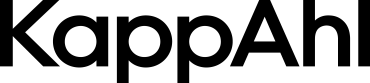 KAPPAHL INVITERER TIL FEST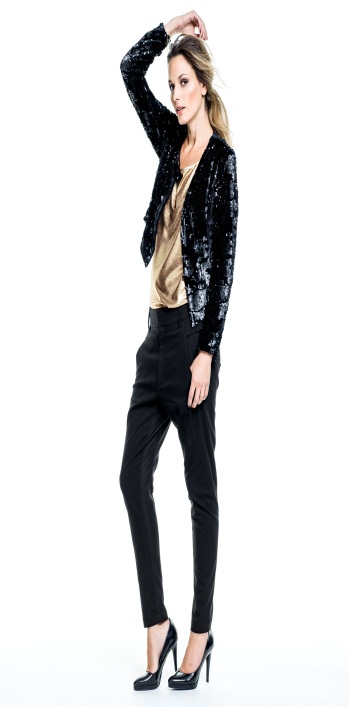 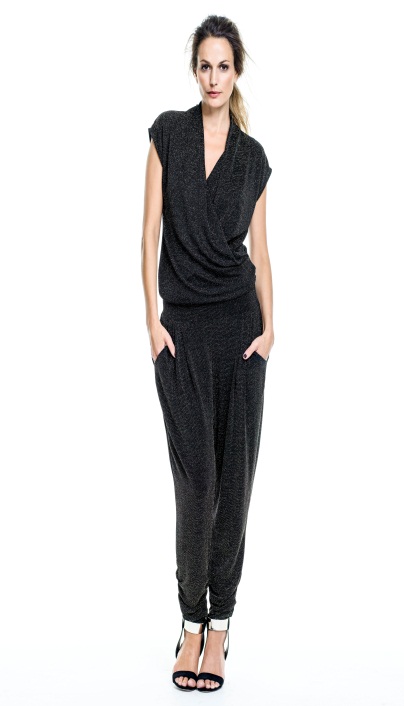 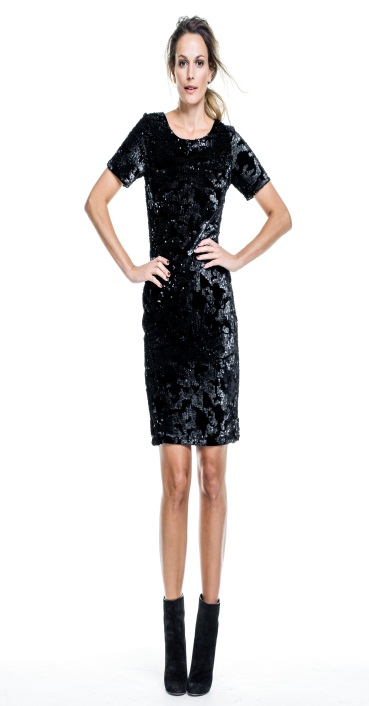 KappAhl byr på en festkolleksjon full av overraskelser, variasjon og et stykke nostalgi. Her møtes minimalisme og iøynefallende plagg som passer mange ulike stiler. Nøkkelplagg i kolleksjonen er for eksempel buksedressen, kimonoen med frynser og det plisserte skjørtet. Blant materialene finner vi viskose, blonder og en strikket miks av ull og alpakka.For utlån av presseprøver kontakte :KappAhl Annelie Lindwall Brunsvik, motepresseansv, Telefon : 93028095 , EPOST annelie.lindwall@kappahl.comFor høyoppløslige bilder :http://www.kappahl.com/no/corp/Presse/Bildebank/Wear-it-like-a-star/Wear-it-like-a-star/Kollage-1/Om KappAhlKappAhl, grunnlagt i 1953, er en av Nordens ledende motekjeder med nærmere 400 butikker i Sverige, Norge, Finland og Polen samt Shop Online. KappAhl tilbyr prisgunstig mote i egen design til alle – kvinner, menn og barn, med spesiell fokus på kvinnen midt i livet. 18% av sortimentet er bærekraftsmerket. KappAhl var første motekjede i verden til å bli miljøsertifisert i 1999. 2012/2013 var omsetningen 4,8 milliarder SEK og antall ansatte cirka 4 500. KappAhl er børsnotert på Nasdaq OMX Stockholm. For mer informasjon, se www.kappahl.com.